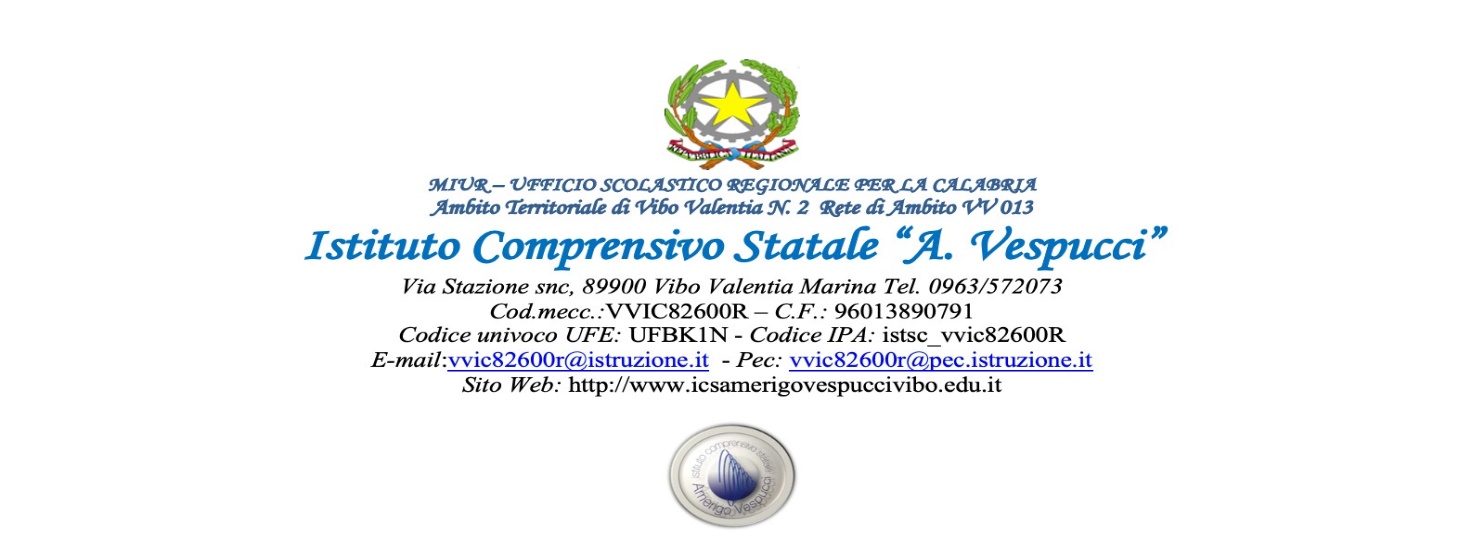                                      VERIFICA FINALE DEL PDPa.s. 2022__/23Classe.			 Sezione 	______Coordinatore di classe 								Dati relativi all’alunnoVERIFICA DEGLI INTERVENTI DIDATTICO – EDUCATIVIL’alunno/a ha seguito:la programmazione della classe la programmazione della classe con particolari adattamenti e semplificazioni (riconducibile agli obiettivi ministeriali)La programmazione prevista dal PDP è stata svolta:totalmentein parte (compilare quanto segue)Il programma non è stato completamente svolto per:mancanza di temposcelte didattiche particolarialtro (specificare)_________________________________________________________Si è reso necessario apportare alcune modifiche al PDP iniziale?NOSI (specificare i cambiamenti apportati) 																			In itinere si è reso necessario realizzare interventi per il recupero degli obiettivi programmati nelle singole discipline?NOSI (specificare le discipline) 																																	Attività di recupero svolteL’alunno/a nel corso dell’anno ha svolto le seguenti attività:L’alunno/a, è riuscito a conseguire gli obiettivi programmatiIn tutte le disciplineIn  nessuna disciplinaIn alcune disciplineObiettivi non raggiunti:(per disciplina)Fattori che hanno rallentato l’attività didattica e l’apprendimento:scarsa frequenzainadeguato metodo di studiocarenze nei prerequisiti disciplinariinsufficiente motivazione e partecipazione  scarsa autostima e paura dell’insuccessocarente utilizzo degli strumenti compensativi propostiinsufficiente autonomiaaltro (specificare)___________________________________________________________Fattori che hanno facilitato l’attività didattica e l’apprendimento:motivazione dell’alunnocoinvolgimento dell’alunnouso di sussidiesperienze laboratorialiclima di classe positivocollaborazione tra docentialtro (specificare)____________________________________________________________Colloqui con la famiglia:regolarisaltuariSuggerimenti e proposte per il prossimo anno scolastico  ________________________________________________________________________________________________________________________________________________________________________________________________________________________________________________________________________________________________________________________________________________________________________________________________________________________________________________________________________________________________Data compilazione 							Il Coordinatore di Classe_______________________________				__________________________Docenti del Consiglio di Classe                      			       ____________________________________                  		            ________________________________________________________________________                        ____________________________________                                                                ____________________________________                                             ____________________________________                  ____________________________________                 ____________________________________   ____________________________________                  ____________________________________                 ____________________________________                 ____________________________________                                                                                      Cognome e nomeIndividuazione della situazione di bisogno educativo speciale da parte diASL o Struttura accreditataALTRO SERVIZIO CONSIGLIO DI CLASSEDefinizione del bisogno educativo specialeDISTURBI EVOLUTIVI SPECIFICIDSAADHD	ALTRO ...........................................SVANTAGGIO (indicare il disagio prevalente)Socio-economicoLinguistico-culturaleDisagio comportamentale/relazionaleCondizioni fisiche: malattie varie, acute o croniche, etcAltro ...........................................ATTIVITA'n. ore